Plan de Aprendizaje RemotoProbabilidades y sus aplicacionesLa probabilidad asociada a un suceso o evento aleatorio es una medida del grado de certidumbre de que dicho suceso pueda ocurrir. Se suele expresar como un número entre 0 y 1, donde un suceso imposible tiene probabilidad cero y un suceso seguro tiene probabilidad uno.El cálculo de probabilidades también se emplea en la física y química modernas y en muchas ingenierías, como, por ejemplo, en la teoría de ajuste por mínimos cuadrados, en el estudio de problemas de aglomeración (problemas de tráfico), en la teoría de muestreo y en el control de calidad de productos manufacturados.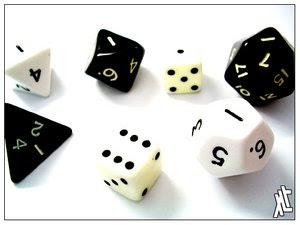 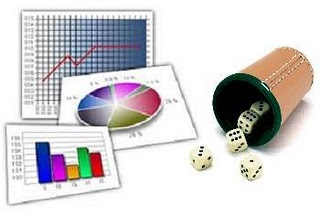 Actividad 1. AFICHE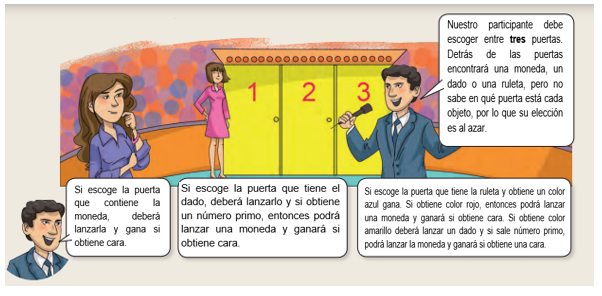 Realice un diagrama de árbol con los resultados posibles (espacio muestral). Calcule la probabilidad de los siguientes resultados posibles del experimento.¿Cuál es la probabilidad de que la participante gane el concurso? ¿Y de que pierda? Apóyate en el diagrama realizado en la primera actividad y en las reglas aditivas y multiplicativas de las probabilidades.¿Cuál es la probabilidad de que escoja la puerta que contiene la ruleta y pierda?¿Cuál es la probabilidad de que la participante pierda el concurso si escogió la puerta con el dado?Con la información anterior elabore un afiche escogiendo la puerta 2 o 3 interpretando la elección escogida y argumentando su elección.¿Cómo elaborar un afiche?Consideraciones para tu afiche de matemáticas Debe tener:Título o eslogan.Descripción de los sucesos o eventos (mencionar los experimentos que se realizaran).Tabla: incluye tu tabla de datos con 3 o 4 situaciones, los casos favorables, los casos totales (números) y la probabilidad con su cálculo (regla de la place). Diagrama de árbol. Imágenes (pueden ser relacionadas con los objetos del experimento, con el concurso, premios, entre otras). Conclusión: generada a partir de la elección de una de las puertas y el análisis de datos (también puede ser en respuesta a una pregunta: por ejemplo ¿importa el orden del experimento?).Tamaño: una plana, esta puede ser en carta, oficio o en una hoja de cuaderno.RúbricaEscala de estimación afiches CriteriosCL: Completamente logrado; ML: Medianamente logrado; PL: Por lograr Nombre Estudiante:Nombre Estudiante:Asignatura:MatemáticaMatemáticaMatemáticaMatemáticaMatemáticaMatemáticaMatemáticaGuía:Experimentos aleatorios combinadosExperimentos aleatorios combinadosExperimentos aleatorios combinadosExperimentos aleatorios combinadosExperimentos aleatorios combinadosLetraBDocente(s) Asignatura:Docente(s) Asignatura:Docente(s) Asignatura:Karina Hidalgo y Javier CayupiKarina Hidalgo y Javier CayupiKarina Hidalgo y Javier CayupiKarina Hidalgo y Javier CayupiKarina Hidalgo y Javier CayupiDocente(s) PIE:Docente(s) PIE:Docente(s) PIE:Vicente Aguirre y M° Fernanda SáezVicente Aguirre y M° Fernanda SáezVicente Aguirre y M° Fernanda SáezVicente Aguirre y M° Fernanda SáezVicente Aguirre y M° Fernanda SáezFecha:Nivel:Primero medioPrimero medioPrimero medioObjetivos de aprendizaje que se evaluarán:OA 14: Desarrollar las reglas de probabilidades, la regla aditiva, la regla multiplicativa y la combinación de ambas, de manera concreta, pictórica y simbólica, de manera manual y/o con software educativo, en el contexto de la resolución de problemas.Objetivos de aprendizaje que se evaluarán:OA 14: Desarrollar las reglas de probabilidades, la regla aditiva, la regla multiplicativa y la combinación de ambas, de manera concreta, pictórica y simbólica, de manera manual y/o con software educativo, en el contexto de la resolución de problemas.Objetivos de aprendizaje que se evaluarán:OA 14: Desarrollar las reglas de probabilidades, la regla aditiva, la regla multiplicativa y la combinación de ambas, de manera concreta, pictórica y simbólica, de manera manual y/o con software educativo, en el contexto de la resolución de problemas.Objetivos de aprendizaje que se evaluarán:OA 14: Desarrollar las reglas de probabilidades, la regla aditiva, la regla multiplicativa y la combinación de ambas, de manera concreta, pictórica y simbólica, de manera manual y/o con software educativo, en el contexto de la resolución de problemas.Objetivos de aprendizaje que se evaluarán:OA 14: Desarrollar las reglas de probabilidades, la regla aditiva, la regla multiplicativa y la combinación de ambas, de manera concreta, pictórica y simbólica, de manera manual y/o con software educativo, en el contexto de la resolución de problemas.Objetivos de aprendizaje que se evaluarán:OA 14: Desarrollar las reglas de probabilidades, la regla aditiva, la regla multiplicativa y la combinación de ambas, de manera concreta, pictórica y simbólica, de manera manual y/o con software educativo, en el contexto de la resolución de problemas.Objetivos de aprendizaje que se evaluarán:OA 14: Desarrollar las reglas de probabilidades, la regla aditiva, la regla multiplicativa y la combinación de ambas, de manera concreta, pictórica y simbólica, de manera manual y/o con software educativo, en el contexto de la resolución de problemas.Objetivos de aprendizaje que se evaluarán:OA 14: Desarrollar las reglas de probabilidades, la regla aditiva, la regla multiplicativa y la combinación de ambas, de manera concreta, pictórica y simbólica, de manera manual y/o con software educativo, en el contexto de la resolución de problemas.Puntaje Ideal42 PTS. 42 PTS. 42 PTS. 42 PTS. 42 PTS. 42 PTS. 42 PTS. Instrucciones generales:Lea cuidadosamente cada una de las instrucciones que se dan para cada actividad.Las preguntas a responder pueden ser escritas “a mano”, por lo tanto, debe adjuntar fotos de todo el desarrollo que usted realice por cada una de las preguntas.Envíe el documento guardado bajo el siguiente formato: nombre_apellido_curso_asignatura, (ejemplo, rosario_guzman_4a_lenguaje).Intente resolver esta guía a la brevedad, enviándola a su profesor/a al mail indicado según curso, para que no acumule trabajo y pueda realizarla de buena forma.Le recomendamos observar las rúbricas de evaluación con que se corregirá esta guía, para que tenga en cuenta la forma en que se asignará puntaje a sus respuestas (se incluyen en la última hoja). El envío de su trabajo y las consultas deben ser formuladas vía classroom, WhatsApp, Instagram (https://www.instagram.com/mate_bha_6pi/), y mail, en este último caso, deben ser enviadas a:1° A, deberán enviar sus trabajos al mail: kahiop76@gmail.com.1° B y C, deberán enviar sus trabajos al mail: kimelfe.cayupi.mate@gmail.com.   Si pertenece al PIE, puede consultar a los siguientes correos:1°A Profesora Cindy Aránguiz, correo caranguiz.ro@hotmail.com. 1°B Profesor Vicente Aguirre, correo vaguirremunoz@gmail.com. 1°C Profesora Ma  Fernanda Sáez, correo marifer.saez@gmail.com. Este instrumento será evaluado con un nivel del 60% de exigencia.  42 pts. à 7.0 / 25 pts. a 4,0. Recuerde que en Classroom existen formularios de matemáticas como material complementario para que puedan ejercitar y profundizar los contenidos.Situación Desarrollo Desarrollo Desarrollo Situación Casos favorablesCasos totalesProbabilidad (regla de La Place)- evento “A” - ¿Cuál es la probabilidad de escoger la puerta con la moneda y que, al lanzarla, esta resulte cara?” - evento “B” - ¿Cuál es la probabilidad de escoger la puerta del dado, lanzarlo y obtener un número primo y además lanzar la moneda obteniendo cara? - evento “C” - ¿cuál es la probabilidad de escoger la puerta de la ruleta, que al girarla salga el color rojo, luego lanzar la moneda y obtener cara?- evento “D” - ¿cuál es la probabilidad de escoger la puerta de la ruleta, y que al girarla salga el color azul?evento “E” - ¿cuál es la probabilidad de escoger la puerta de la ruleta, que al girarla salga el color amarillo, luego lanzar el dado y obtener un número primo, por último, la moneda y obtener cara?evento “F” - ¿cuál es la probabilidad de que independiente de la puerta escogida, salga un sello al finalizar el experimento?evento “G” - ¿cuál es la probabilidad de ganar el concurso?Argumento de su puerta a elección:Características generales Características generales 1.- Determina el objetivo de tu afiche, qué es lo que quieres comunicar.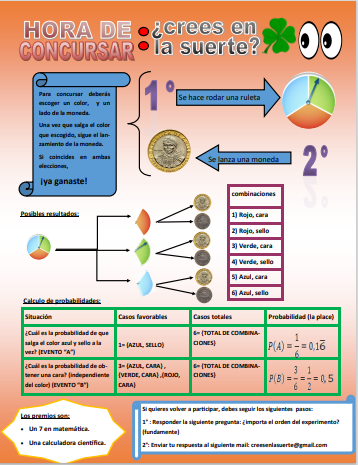 2. - Debes tener en cuenta a quién va dirigido3.- Crea un slogan: El slogan es una frase publicitaria corta y contundente que resume el beneficio o las cualidades de tu tema. Esta frase debe ser fácil de percibir y comprender.4.- Incorpora una imagen: Es de gran importancia, pues el mensaje a través de la imagen adquiere un contacto inmediato con el receptor sin mayor reflexión sobre el contenido.5.- Busca tipografías atractivas: Debes elegir un tipo de letra atrayente para el lector6.- Incluye los datos del producto, gráficos y conclusiones, entre otras cosas.CriteriosIndicadoresIndicadoresNiveles de desempeñoNiveles de desempeñoNiveles de desempeñoCriteriosIndicadoresIndicadoresCL (3)ML (2)PL (1)ContenidoEl contenido es pertinente y coherente con el propósito del material (reglas de las probabilidades). El contenido es pertinente y coherente con el propósito del material (reglas de las probabilidades). ContenidoIncluye información o detalles que aportan valor a la propuesta. (Datos probabilístico, cálculo de probabilidades/La Place, espacio muestral, entre otros).Incluye información o detalles que aportan valor a la propuesta. (Datos probabilístico, cálculo de probabilidades/La Place, espacio muestral, entre otros).ContenidoIncluye una conclusión a partir del análisis de los datos obtenidos (generada a partir de la elección de una de las puertas).Incluye una conclusión a partir del análisis de los datos obtenidos (generada a partir de la elección de una de las puertas).Lenguaje visualSe incluyen imágenes relacionadas con la temática y que aportan información.Se incluyen imágenes relacionadas con la temática y que aportan información.Lenguaje visualIncluye la descripción de los eventos o sucesos. Incluye la descripción de los eventos o sucesos. Lenguaje visualLa relación texto escrito-imágenes está bien balanceada.La relación texto escrito-imágenes está bien balanceada.Lenguaje visualLa información es fácil de comprender a primera vista.La información es fácil de comprender a primera vista.Lenguaje visualIncorpora recursos gráficos que facilitan la comprensión de la información (tabla de datos y el diagrama de árbol).Incorpora recursos gráficos que facilitan la comprensión de la información (tabla de datos y el diagrama de árbol).Organización de la informaciónEl orden de lectura es claro y fácil de seguir.El orden de lectura es claro y fácil de seguir.Organización de la informaciónLos textos escritos son breves y bien redactadosLos textos escritos son breves y bien redactadosOrganización de la informaciónSe hace un buen uso del espacio disponible de forma de aportar a la claridad de la lectura.Se hace un buen uso del espacio disponible de forma de aportar a la claridad de la lectura.Formato y atractivo visualSe emplean dimensiones apropiadas al formato usual (que no supere una plana, tamaño carta u oficio o una hoja de cuaderno).Se emplean dimensiones apropiadas al formato usual (que no supere una plana, tamaño carta u oficio o una hoja de cuaderno).Formato y atractivo visualLos colores, formas y tamaño de los recursos resultan apropiados y agradables a la vista.Los colores, formas y tamaño de los recursos resultan apropiados y agradables a la vista.Formato y atractivo visualEl recurso en su conjunto genera un impacto positivo que invita a leerlo.El recurso en su conjunto genera un impacto positivo que invita a leerlo.42 pts. a 7.0 / 25 pts. a 4,0.42 pts. a 7.0 / 25 pts. a 4,0.Puntaje total: Puntaje total: Nota: Nota: 